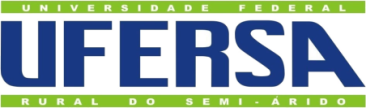 UNIVERSIDADE FEDERAL RURAL DO SEMI-ÁRIDOPRÓ-REITORIA DE GRADUAÇÃODEPARTAMENTO DE ENGENHARIA E TECNOLOGIACURSO DE ENGENHARIA MECÂNICANOME COMPLETO DO ALUNO TÍTULO DO TRABALHOMOSSORÓ20xxNOME COMPLETO DO ALUNOTÍTULO DO TRABALHOMonografia apresentada a Universidade Federal Rural do Semi-Árido como requisito para obtenção do título de Bacharel em Engenharia Mecânica.Orientador: Prof. Dr. <Nome Completo Do Orientador>MOSSORÓ20xx©Todos os direitos estão reservados à Universidade Federal Rural do Semi-Árido.O conteúdo desta obra é de inteira responsabilidade do (a) autor (a), sendo o mesmo, passível de sanções administrativas ou penais, caso sejam infringidas as leis que regulamentam a Propriedade Intelectual, respectivamente, Patentes: Lei nº 9.279/1996, e Direitos Autorais: Lei nº 9.610/1998. O conteúdo desta obra tornar-se-á de domínio público após a data de defesa e homologação da sua respectiva ata, exceto as pesquisas que estejam vinculas ao processo de patenteamento. Esta investigação será base literária para novas pesquisas, desde que a obra e seu (a) respectivo (a) autor (a) seja devidamente citado e mencionado os seus créditos bibliográficos.Ficha catalográfica elaborada pelo Sistema de Bibliotecas da Universidade Federal Rural do Semi-Árido, com os dados fornecidos pelo(a) autor(a)Setor de Informação e ReferênciaO serviço de Geração Automática de Ficha Catalográfica para Trabalhos de Conclusão de Curso (TCC´s)  foi desenvolvido pelo Instituto de Ciências Matemáticas e de Computação da Universidade de São Paulo (USP) e gentilmente cedido para o Sistema de Bibliotecas da Universidade Federal Rural do Semi-Árido (SISBI-UFERSA), sendo customizado pela Superintendência de Tecnologia da Informação e Comunicação (SUTIC) sob orientação dos bibliotecários da instituição para ser adaptado às necessidades dos alunos dos Cursos de Graduação e Programas de Pós-Graduação da Universidade.NOME COMPLETO DO ALUNOTÍTULO DO TRABALHOMonografia apresentada a Universidade Federal Rural do Semi-Árido como requisito para obtenção do título de Bacharel em Engenharia Mecânica.Defendida em: xx / yy / 20zz.BANCA EXAMINADORA_________________________________________Prof. Dr. NOME COMPLETO DO ORIENTADOR (INSTITUIÇÃO)Presidente_________________________________________Prof. Dr. NOME COMPLETO DO AVALIADOR 1 (INSTITUIÇÃO)Membro Examinador_________________________________________Prof. Dr. NOME COMPLETO DO AVALIADOR 2 (INSTITUIÇÃO)Membro ExaminadorAGRADECIMENTOS	Agradeço ... .“Texto da epígrafe. Recomenda-se um parágrafo ou frase curta’’(Autor)RESUMOO resumo deve fornecer uma visão geral do trabalho. O ideal é que os autores usem a seguinte lógica na construção dos resumos: primeiro, coloque a questão abordada em um contexto amplo, apresentando o problema enfrentado, bem como contribuição do trabalho para resolve-lo e destaque para o objetivo do estudo; segundo, descreva brevemente a metodologia, com resumo do procedimento experimental, principais parâmetros a serem variados e análises a serem realizadas; terceiro, resuma os principais resultados obtidos a respeito da pesquisa; e finalize indicando as principais conclusões ou interpretações. O resumo deve ser uma representação objetiva do artigo, não deve conter resultados que não sejam apresentados no texto principal e não deve exagerar nas principais conclusões. É importante salientar, também que, no resumo, não se deve realizar citações. Este modelo exemplifica como deve ser a formatação do trabalho e contém as seções que podem ser utilizadas no texto. Cada parte tem um estilo definido. As seções que não são obrigatórias são indicadas no texto. Palavras-chave: palavra-chave 1; palavra-chave 2; palavra-chave 3 (Liste de três a cinco palavras-chave relacionadas ao trabalho.)LISTA DE FIGURASFigura 1 – Xxxxxxxxxxx .................................................................................................16Figura 2 – Yyyyyyyyyyyy ...............................................................................................20Figura 3  - Zzzzzzzzzzzzzzz ............................................................................................24LISTA DE TABELASTabela 1 – Xxxxxxxxx ....................................................................................................33Tabela 2 – Yyyyyyyyyyy ................................................................................................37SUMÁRIO1	INTRODUÇÃO	112	OBJETIVOS	122.1 OBJETIVOS GERAIS	122.2 OBJETIVOS ESPECÍFICOS	123	REVISÃO DA LITERATURA	133.1 SUBTÓPICO NÍVEL 1	133.1.1 Subtópico nível 2	133.1.2 Subtópico nível 2	144	MATERIAIS E MÉTODOS	154.1 SUBTÓPICO NÍVEL 1	154.1.1 Subtópico nível 2	154.2 SUBTÓPICO NÍVEL 1	154.2.1 Subtópico nível 2	154.2.2.1 Subtópico nível 3	155	RESULTADOS E DISCUSSÃO	165.1 SUBTÓPICO NÍVEL 1	165.1.1 Subtópico nível 2	166	CONCLUSÃO	177	REFERÊNCIAS	18INTRODUÇÃOAs partes da introdução devem apresentar brevemente o estudo de forma contextualizada e ressaltar sua importância, definindo o propósito do trabalho e sua significância. A introdução é obrigatória. Deve-se apresentar o estado atual da temática e apresentar trabalhos relacionados, ressaltando também, quando houver, hipóteses divergentes. Deve-se mencionar o principal objetivo do trabalho e mantê-lo compreensível para cientistas que não necessariamente estejam dentro do seu campo de estudo em particular. OBJETIVOS2.1 OBJETIVOS GERAISO presente trabalho tem, como objetivo principal, ... . 2.2 OBJETIVOS ESPECÍFICOSSelecionar...;Realizar ...;Aplicar ...;Analisar ...; REVISÃO DA LITERATURA3.1 SUBTÓPICO NÍVEL 1Texto do capítulo de Revisão da Literatura . 3.1.1 Subtópico nível 2Todas as figuras e tabelas devem ser citadas no texto principal com a primeira letra maiúscula, seguidas de sua numeração, ex: Figura 1, Tabela 1 etc.Exemplos de inserção de figura com sua respective legenda (Figura 1):Figura 1. Esta é uma figura; os esquemas seguem a mesma formatação. Quando há múltiplas imagens na mesma linha, cada uma deve ser listada da seguinte forma: (a) Descrição do que está contido na primeira imagem; (b) Descrição do que está contido na segunda imagem. Figuras devem ser colocadas no texto principal o mais próximo possível da primeira vez em que são citadas, caso não seja possível colocar na mesma página, recomenda-se colocá-las o quanto antes na próxima página.Exemplo de inserção de tabela com a sua respective legenda (Tabela 1):Tabela 1. Este é um exemplo de tabela. Elas devem ser colocadas no texto principal o mais próximo possível da primeira vez que são citadas.1 Tabelas podem possuir rodapé.3.1.2 Subtópico nível 2Um exemplo é representado pela Equação 1:o texto que segue a equação não precisa conter um novo parágrafo e pontua-se como um texto normal.Textos de teoremas, corolários, entre outros tipos de proposição matemática devem seguir o seguinte formato:Teorema 1. Exemplo de texto de teorema, proposição, etc. Deve-se enumerar sequencialmente, isto é, Teorema 1, Teorema 2.O texto continua aqui. A prova de teoremas deve seguir esta formatação:Prova do Teorema 1. Texto de prova. Sempre finalize a prova com o seguinte símbolo: □. O texto continua aqui.MATERIAIS E MÉTODOS4.1 SUBTÓPICO NÍVEL 14.1.1 Subtópico nível 2Esta seção é obrigatória. Materiais e métodos devem ser descritos com detalhes suficientes para permitir que outras pessoas repliquem o estudo e se baseiem para uma nova pesquisa.A publicação do manuscrito do seu trabalho implica na exposição de materiais, equipamentos, métodos, dados, parâmetros, código de computador e protocolos associados ao artigo. Quaisquer restrições à exposição de materiais ou informações devem ser previamente relatados ao orientador e, posteriormente, á banca avaliadora. 4.2 SUBTÓPICO NÍVEL 1	Texto do capítulo. 4.2.1 Subtópico nível 2	Texto do capítulo.4.2.2.1 Subtópico nível 3	Texto do capítulo.RESULTADOS E DISCUSSÃO5.1 SUBTÓPICO NÍVEL 1	Esta seção é obrigatória. Deve ser dividida em subseções. Deve conter uma descrição detalhada dos resultados, a interpretação dos resultados, bem como as discussões pertinentes que podem realizadas afim de confirmar estes resultados. Nessas discussões é importante o confrontamento com literaturas de relevância, tais como livros clássicos e artigos científicos (quanto mais atuais, melhor) de maneira a garantir credibilidade aos resultados.5.1.1 Subtópico nível 2	Texto do capítulo.CONCLUSÃOConsiderações finais do aluno após a análise dos resultados, podendo ser realizada em forma de tópicos objetivos ou parágrafo.REFERÊNCIASAs referências devem ser listadas, em ordem alfabética, seguindo as normas da ABNT. Sempre que possível, inclua o digital object identifier (DOI) em todas as referências em que ele estiver disponível.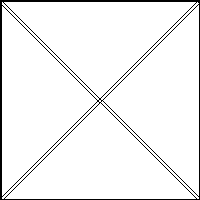 (a)(b)Título 1Título 2Título 3dadodadodadodadodadodado 1(1)